Pre-K 1 Class Newsletter 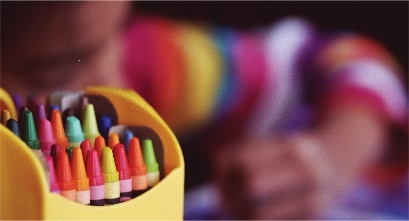 Hi!We will continue to work on the classroom routine and have fun with friends this week!All the kids are doing a great job and they are making new friends each day!  I hope they are enjoying coming to school so far.Please make sure to bring inside shoes/slippers for the classroom.  Thank you for packing a morning snack—please make sure to label either the container or sack it is in even if it is in their lunchbox.Please remember we are keeping a limited number of people coming into the classroom.  I will try to have your child ready to go at pick up times so a staff member can bring your child to you.  Please drop your child with a staff member in the morning as well.Have a great weekend! --LauraUpcoming Dates:Sepetmber 7th-Closed - Labor September 28th -Closed- Staff DevelopmentPlease make sure to Wash masks regularly and take home water bottles to clean, Thanks!